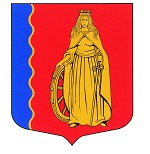 МУНИЦИПАЛЬНОЕ ОБРАЗОВАНИЕ«МУРИНСКОЕ ГОРОДСКОЕ ПОСЕЛЕНИЕ»ВСЕВОЛОЖСКОГО МУНИЦИПАЛЬНОГО РАЙОНАЛЕНИНГРАДСКОЙ ОБЛАСТИАДМИНИСТРАЦИЯПОСТАНОВЛЕНИЕ                                                                                                                         № ____                                        г. МуриноО выявлении правообладателя ранееучтенного объекта недвижимости – индивидуального жилого дома с кадастровым номером 47:07:0712001:341 и земельного участка с кадастровым номером 47:07:0712003:28В соответствии со статьей 69.1 Федерального закона от 13 июля 2015 года № 218-ФЗ «О государственной регистрации недвижимости», администрация муниципального образования «Муринское городское поселение» Всеволожского муниципального района Ленинградской областиПОСТАНОВЛЯЕТ:В отношении индивидуального жилого дома общей площадью 33 кв.м. с кадастровым номером 47:07:0712001:341, расположенного по адресу: Российская Федерация, Ленинградская область, Всеволожский муниципальный район, Муринское городское поселение, город Мурино, переулок Родниковый, дом 4, и земельного участка общей площадью 300 кв.м. с кадастровым номером 47:07:0712003:28, расположенного по адресу: Российская Федерация, Ленинградская область, Всеволожский муниципальный район, Муринское городское поселение, город Мурино, переулок Родниковый, дом 4, в качестве правообладателя, владеющего данным объектом недвижимости и земельным участком на праве собственности, выявлена Григорьева Надежда Анатольевна, …………………. г.р., место рождения: ……………………., паспорт ………, выдан ………………………………………………, дата выдачи ……………, СНИЛС ……………………, проживающая по адресу:…………………………….. …………………………………………………………………………………………Право собственности Григорьевой Надежды Анатольевны на указанные в пункте 1 настоящего постановления объект недвижимости и земельный участок подтверждается …………………………………………………………………………………………………………………………………………………………………………………….Отделу экономики, управления муниципальным имуществом, предпринимательства и потребительского рынка администрации муниципального образования «Муринское городское поселение» Всеволожского муниципального района Ленинградской области осуществить действия по внесению необходимых изменений в сведения Единого государственного реестра недвижимости. Контроль за исполнением настоящего распоряжения возложить на заместителя главы администрации – начальника отдела экономики, управления муниципальным имуществом, предпринимательства и потребительского рынка Опополя А.В.Глава администрации                                                                              А.Ю. Белов